GRUPA BIEDRONKI Lato15.06.2020- 19.06.2020-Hello boys and girls!!! [heloł bojs ent gerls] - witajcie chłopcy  i dziewczynki How are you today? [hał ar ju tudej?] - jak się dzisiaj masz / macie?-I’m fine, thank you. [ajm fajn fenk ju] – czuję dobrze, dziękuję-Listen to few songs. [lysyn tu fju songs] – posłuchaj kilku piosenekHello Song for Children | A Simple Greeting Song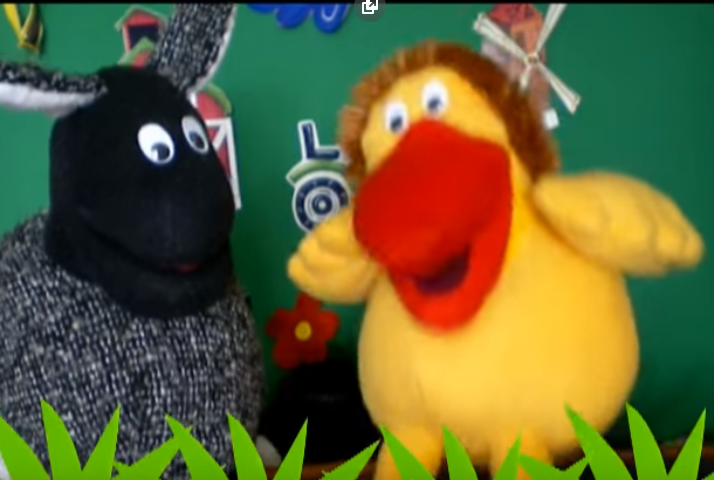 https://www.youtube.com/watch?v=AdukBVPk8Jw
‘Hello song’. Hello, hello, hello x3 [heloł] – witaj, cześć
Hello, how are you? Hello, hello, hello x3
I am fine, thank you [ajm fajn fenkju] – Czuję się dobrze, dziekuję.Come and sing along with me [kom end sing łyf mi] – chodź I śpiewaj ze mnąPrzypomnij sobie nagranie z zeszłego tygodnia.Learn Sea animals for Kids | English vocabulary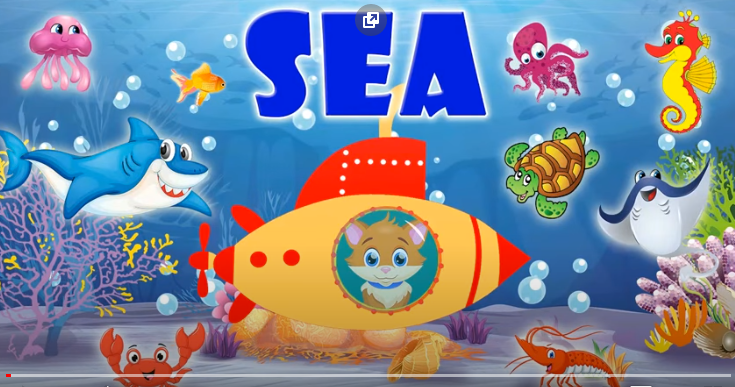 https://www.youtube.com/watch?v=yfFbnkM7x_0dolphin [dalfin] - delfinshark [szark] - rekinwhale [łejl] - wielorybfish [fysz] - rybasea horse [si hors] – konik morskiray [rej] - płaszczkajellyfish [dżeli fysz] - meduzaturtle [tertl] – żółw morskioctopus [actopus] – ośmiornica shrimp [szrymp] - krewetkacrab [krab] - krabsquid [skłyd] – kałamarnicaCzy udało Ci się zapamiętać 5 morskich stworzeń?Can you swim like a fish? [ken ju swym lajk e fysz? ] – czy umiesz pływać jak ryba?Let’s swim. [lets swym] – płyniemySummer Song for Kids | The Singing Walrus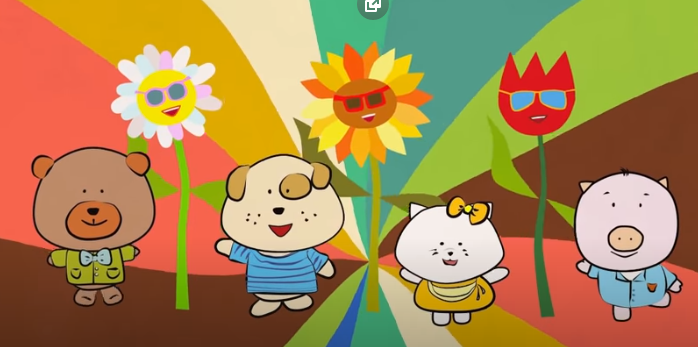 https://www.youtube.com/watch?v=mVhh0oATqBILyrics:What do you like to do in the summer? [łot du ju lajk tu du in de samer] – co lubisz robić we wakacje?In the summer [in de samer] – we wakacje?What do you like to do in the summer? [łot du ju lajk tu du in de samer] – co lubisz robić we wakacje? In the summer [in de samer] – we wakacjeI like to swim [aj lajk tu słym] – lubię pływaćI like to bike [aj lajk tu bajk] – lubię jeździc na rowerzeI like to surf [aj lajk tu serf] – lubię serfowaćI like to hike [aj lajk tu hajk] – lubię chodzić po górachWhat do you like to do in the summer? [łot du ju lajk tu du in de samer] – co lubisz robić we wakacje? In the summer [in de samer] – we wakacjeWhat do you like to do in the summer? [łot du ju lajk tu du in de samer] – co lubisz robić we wakacje?In the summer [in de samer] – we wakacjeI like to read [aj lajk tu rid] – lubię czytaćI like to camp [aj lajk tu kamp] – lubię wakacje pod namiotemI like to play [aj lajk tu plej] – lubię graćI like to dance [aj lajk tu dens] – lubię tańczyćWhat do you like to do in the summer? [łot du ju lajk tu du in de samer] – co lubisz robić we wakacje? In the summer [in de samer] – we wakacjeWhat do you like to do in the summer? [łot du ju lajk tu du in de samer] – co lubisz robić we wakacje? In the summer [in de samer] – we wakacje Swim Bike Surf Hike Read Camp Play Dance [słym bajk serf hajk rid kamp plej dens] – pływać, jeździć na rowerze, serfować, chodzic po górach, czytać, miec wakacjepod namiotem, grać, tańczyćWhat do you like to do in the summer? [łot du ju lajk tu du in de samer] – co lubisz robić we wakacje?In the summer [in de samer] – we wakacjeWhat do you like to do in the summer? [łot du ju lajk tu du in de samer] – co lubisz robić we wakacje?In the summer [in de samer] – we wakacjeEasy Goodbye Song For Children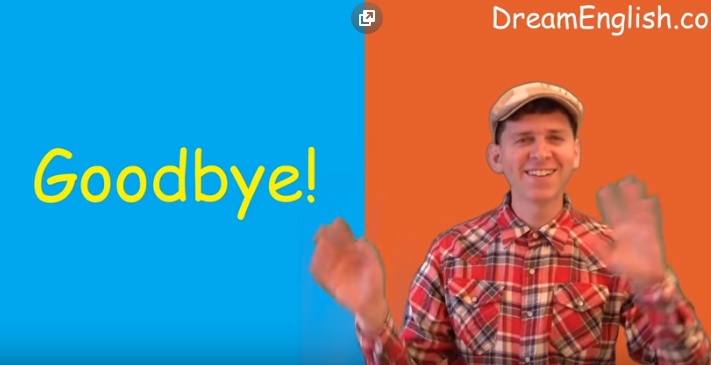 https://www.youtube.com/watch?v=9tCSl_2ykgs
Goodbye! X4 [gudbaj] – do widzenia
See you! X4 [si ju] – do zobaczenia
Goodbye! See you! [gutbaj si ju] – do widzenia, do zobaczenia
Thank you! [fenk ju] – dziękujęHave fun! [hew fan] – baw się dobrze!Goodbye [gudbaj] –do widzenia 